Tisková zpráva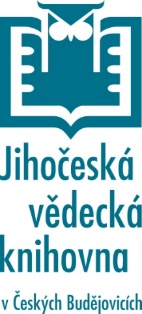 20.9. 2021, České BudějoviceNOC LITERATURY 2021Také letos bude mít budějovická veřejnost příležitost poslechnout si ukázky evropské literatury v českých překladech. Večerní čtení z knih evropských autorů připravila Jihočeská vědecká knihovna již počtvrté a letošním místem, kde se ukázky budou číst, bude nově otevřená knihovna na Lidické třídě. Pro Noc literatury bylo do knihovny letos vybráno 6 ukázek. Věnovány jsou současné běloruské, italské, irské, německé, norské a portugalské literaruře.  Ukázky z knih představí herci Jihočeského divadla Jaroslava Červenková a  Jan Dvořák. Akce proběhne v podvečer 22.9. od 18:00 do 20.00 v půlhodinových intervalech. Poslední čtení je od 20:00 hodin.Vstup je zdarma.Projekt organizují Česká centra od roku 2006. Před lety se k němu připojil také Svaz knihovníků a informačních pracovníků (SKIP) a v roce 2013 se kromě Prahy četlo poprvé i v dalších městech Česka. Letos se mohou Noci literatury zúčastnit lidé ve více než 70 městech České republiky. Akci v Českých Budějovicích pořádá Jihočeská vědecká knihovna. Knihy, které se budou letos číst.Sally Rooneyová/ Normální lidiSandro Veronesi/ KolibříkMariana Leky/Co je odtud vidětAre Kalvø/ Hory peklo rájAna Teresa Pereirová/ Karen Alherd Bacharevič/ Poslední kniha pana A.Mgr. Petra Mašínováprojektová pracovniceJihočeská vědecká knihovnaLidická 1, 370 01 České Budějovicetel: 386 111 233, 602 540 320e-mail: masinova@cbvk.cz